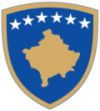 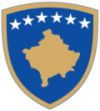 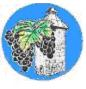 Procesverbal i TAKIMIT TË KRYETARIT ME  PUNONJËSIT SHËNDETËSORSHËNIME PËRMBLEDHËSE TË TAKIMIT TË KRYETARIT ME PUNONJËSIT SHËNDETËSORNën kryesimin e Kryetarit të komunës z. Smajl Latifi dhe drejtores së DSHPS, Znj.Saranda Sallteku u mbajt takimi i parë për këtë vit me punonjësit shëndetsor.Takimi  filloi në orën: 14: 00 (14 mars 2023)Takimin e kryesuan:Znj.Saranda Sallteku, drejtore e DSHPSZ. Smajl Latifi,  Kryetar i Komunës     Të pranishëm ishin: Smajl Latifi, Kryetar i Komunës    Fatmir Iska, Nënkryetar i KomunësSaranda Sallteku, drejtore e DSHPSElbunit Kryeziu, u.d Drejtori i QKMF-sëZyrtar komunalPunonjës shëndetësorRend diteBashkëbisedim për gjendjen aktuale në QKMFPËRSHKRIM I PËRGJITHSHËM:Saranda Sallteku, Drejtore DSHPS: Përshëndetje për të gjithë të pranishmit, ky është takimi i parë për këtë vit, takime të ngjashme do të ketë në vazhdimësi dhe se në këto takime do të diskutohet ecuria e punëve për këtë vit.Elbunit Kryeziu, u.d. drejtor i QKMF-së: Përshëndetje për të gjithë të pranishmit.Ky është takimi i parë në kuadër të takimeve me punonjësit shëndetësor. Vitin e filluam me një donacion nga Ministria e Shëndetësisë, ku kemi fituar një automjet, poashtu, punë të zakonshme në bazë të planit të punës.Smajl Latifi, kryetar i komunës së Rahoveci: Përshëndetje për të gjithë të pranishmit. Fillimisht ju uroj një vit të mbarë e suksesshëm e më shumë arritje për vitin 2023. Ju jemi mirënjohës për punën e juaj si dhe angazhimin që e tregoni qdo ditë,si: mjek, punëtor teknik, pediatër, Radiolog, mamograf.Gjendja aktuale në QKMF na interson qdo ditë në bazë të raporteve.Pyetje:A po funksionon Rentgeni?Elbunit Kryeziu, u.d Drejtori i QKMF-së: Po.Smajl Latifi, kryetar i komunës së Rahoveci: Ti mirëmbani dhe ruani pajisjet mjekësore.Pyetje: Mamografi a është funksional?Elbunit Kryeziu, u.d Drejtori i QKMF-së: Po.Smajl Latifi, kryetar i komunës së Rahovecit: Gjendja në maternitet-Po ju jap një lajm që këtë vit për qdo lindje  subvencionimi është 400 euro.Pyetje:Si qëndron gjendja me laborator?Elbunit Kryeziu, u.d Drejtori i QKMF-së: 5 ditë në javë është funksional.Smajl Latifi, kryetar i komunës së Rahovecit: Vaksinimi anticovid si po shkon?Vaksimin kundër gripit-të kemi një raport sa vaksina janë dhënë!Elbunit Kryeziu, u.d Drejtori i QKMF-së:Vaksinimi antikovid po vazhdon.Smajl Latifi, kryetar i komunës së Rahovecit: Këtë vit vizitat mjekësore në shkolla të vazhdojnë prapë 2 (dy) herë në vit.Kujdestaria në barnatore 24 orë nuk po respektohet.Reparti i Hemodializës- Jemi në përpjekje të hapjes së repartit, poashtu edhe nga Ministria e Shëndetësisë ka një përpjekje. Elbunit Kryeziu, u.d Drejtori i QKMF-së: Të cështja e infuzioneve-mund të jepen vetëm në raste emergjente sipas Udhëzimit Administrativ për ndalesat e infuzioneve për aty ku nuk parashihen.Lajmin e takimit të kryetari me punonjësit shëndetësor mund ta gjeni në këtë vegëz: https://kk.rks-gov.net/rahovec/neës/kryetari-latifi-ka-takuar-punonjesit-shendetesor-ne-hapesirat-e-qkmf-se-ne/Takimi përfundoi në orën: 15:20DËSHMI NGA TAKIMI I KRYETARIT ME PUNONJËSIT SHËNDETSOR 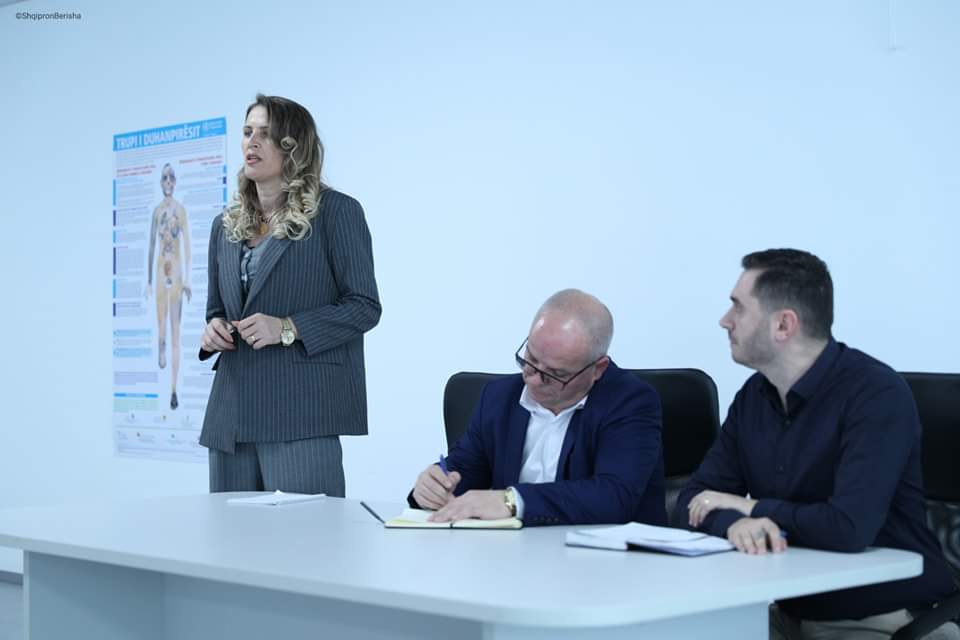 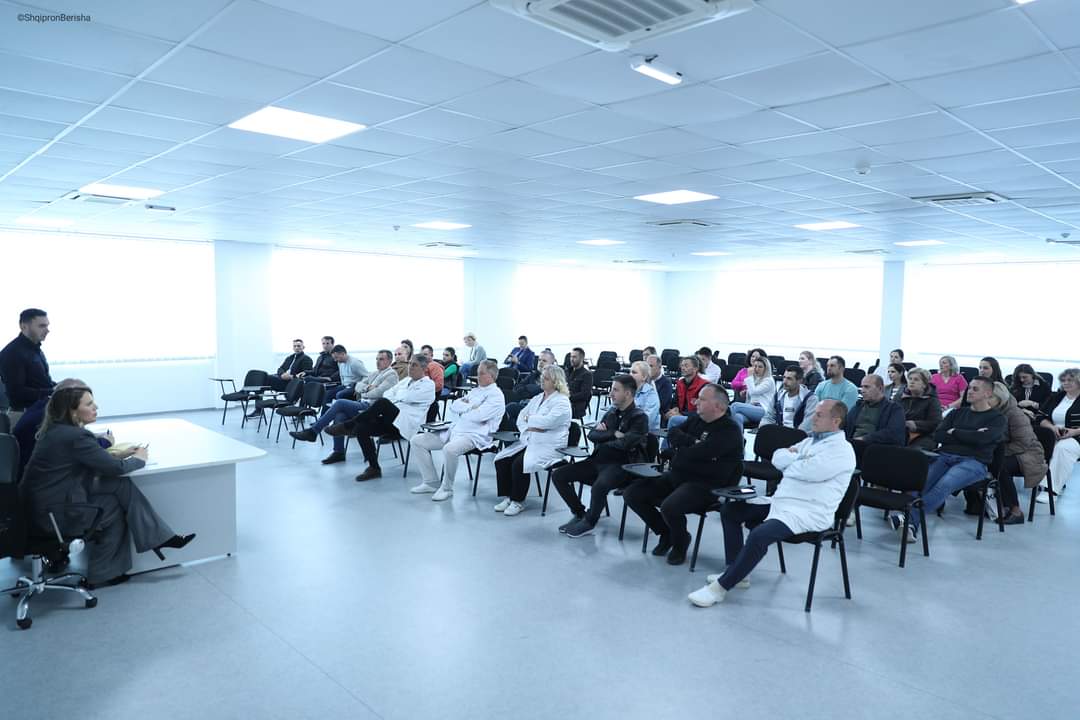 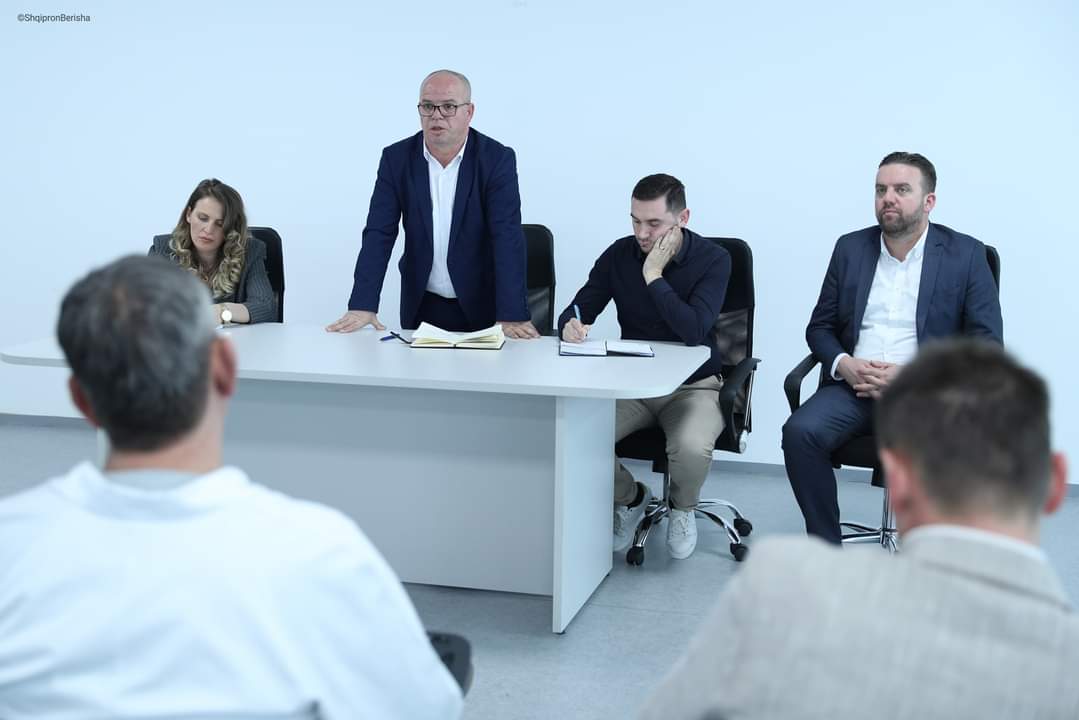 Përgatiti: Qëndresa DurakuKabineti i Kryetarit______________Rahovec, mars 2023